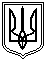 Миколаївська міська радаПостійна комісія міської ради зпитань містобудування, архітектуриі будівництва, регулюванняземельних відносин та екологіїПРОТОКОЛ21.05.2019  № 107Засідання постійної ,комісії міської ради з питань містобудування, архітектури і будівництва, регулювання земельних відносин та екології  Присутні депутати Миколаївської міської ради VII скликання:Заступник голови постійної комісії – Петров А.Г.Секретар постійної комісії – Яковлєв А.В.Члени постійної комісії: Жайворонок С.І., Карцев В.М., Кучеревська Т.В., Кучкарова С.С., Таранова С.В.Запрошені та присутні:Цимбал А.А. – начальник управління містобудування та архітектури – головний архітектор м. Миколаєва;Єфименко О.В. - начальник управління земельних ресурсів Миколаївської міської ради;Пільник Є.С. - заступник начальника управління земельних ресурсів Миколаївської міської ради;Представник управління державного архітектурно-будівельного контролю Миколаївської міської ради;Депутати ММР, представники преси, телебачення, громадськості та інші особи.ПОРЯДОК ДЕННИЙ:1. Організаційні питання.2. Розгляд звернень юридичних та фізичних осіб, які надані управлінням земельних ресурсів Миколаївської міської ради та управлінням містобудування та архітектури Миколаївської міської ради до постійної комісії міської ради з питань містобудування, архітектури і будівництва, регулювання земельних відносин та екології щодо оформлення правових документів на земельні ділянки.Доповідач: Цимбал А.А. – начальник управління містобудування та архітектури – головний архітектор м. Миколаєва; Єфименко О.В.-  начальник управління земельних ресурсів Миколаївської міської ради, Нефьодов О.А. - заступник начальника управління містобудування та архітектури Миколаївської міської ради.3.Розгляд звернень депутатів міської та керівників фракцій до постійної комісії міської ради з питань містобудування, архітектури і будівництва, регулювання земельних відносин та екології щодо оформлення правових документів на земельні ділянки.4.Розгляд звернень юридичних та фізичних осіб до постійної комісії міської ради з питань містобудування, архітектури і будівництва, регулювання земельних відносин та екології щодо оформлення правових документів на земельні ділянки.5. Розгляд звернень відділів, управлінь виконкому, адміністрацій районів та інших установ міста щодо оформлення правових документів на земельні ділянки та інше.                                                ПИТАННЯ ДО РОЗГЛЯДУ:      	                                    	Розділ 22. Розгляд звернень юридичних та фізичних осіб, які надані управлінням земельних ресурсів Миколаївської міської ради та управлінням містобудування та архітектури Миколаївської міської ради до постійної комісії міської ради з питань містобудування, архітектури і будівництва, регулювання земельних відносин та екології щодо оформлення правових документів на земельні ділянки (перенесені та нові питання  додаються).Розділ 33. Розгляд звернень депутатів міської ради та керівників фракцій до постійної комісії міської ради з питань містобудування, архітектури і будівництва, регулювання земельних відносин та екології щодо оформлення правових документів на земельні ділянки.       3.1. Від 28.02.19 протокол №103 питання не розглядалось.              Від 25.03.19 протокол №104 питання не розглядалось.             Від 06.05.19 протокол №106 питання не розглядалось.Депутат ММР  Крісенко О.В. звернув увагу на необхідність вирішення ситуації що склалась, з підприємцями, які втратили право на оренду земельної ділянки з метою розміщення на ній тимчасової споруди, у зв’язку з відсутністю комплексної схеми розміщення тимчасових споруд міста на момент їх звернення з заявами про продовження відповідних договорів оренди земельних ділянок, та як наслідок, відмови в продовженні вказаних договорів, які раніше надавались відповідними структурними підрозділами Миколаївської міської ради. РЕКОМЕНДОВАНО 03.12.18 протокол №98: Юридичному департаменту ММР знайти шляхи вирішення питання, порушеного депутатом ММР Крісенком О.В. та підготувати проект рішення з метою винесення його на розгляд сесії Миколаївської міської ради після прийняття якого у підприємців міста з’явиться можливість повторного звернення у строк до 01.09.2019, з метою продовження договірних відносини на тих же умовах, за умови погодження відповідними структурними підрозділами Миколаївської міської ради.09.01.19 вх.№ 27 юридичний департамент повідомляє, що оскільки порядок поновлення договорів оренди землі, у тому числі обчислення строків для звернень орендарів земельних ділянок щодо вирішення питань про поновлення договорів оренди землі, імперативно врегульований приписами ЗУ «Про оренду землі» розроблення зазначеного проекту рішення Миколаївської міської ради є недоцільним та суперечитиме принципам державної регуляторної політики у сфері господарських відносин, адже органи місцевого самоврядування можуть видавати нормативно-правові акти лише у випадках і в межах, встановлених Конституцією України та законами України.РЕКОМЕНДОВАНО:---ПРИСУТНІЗАПРОТИ УТРИМАЛИСЬ      Питання не розглядалось.     3.2. Від 06.05.19 протокол №106 питання не розглядалось.За ініціативою депутата ММР Таранової С.В. розглянули питання щодо відсутності плану-схеми зупиночного комплексу який розташований по вул. 3 Слобідська (пр. Центральний, 171-д).РЕКОМЕНДОВАНО 14.01.19 протокол №101: Управлінню містобудуванню ММР та управлінню земельних ресурсів ММР підготувати надати на розгляд постійної комісії план-схему зупиночного комплексу який розташований по вул. 3 Слобідська (пр.Центральний, 171-д) та інформацію щодо поділу земельної ділянки та її співорендарів.        12.03.19 вх.№402 управлінням земельних ресурсів ММР надано копію кадастрового плану щодо відведення земельної ділянки для обслуговування нежитлової будівлі ЗК по пр.Центральному,148-а/77.        13.02.19 вх. №418 управлінням містобудування та архітектури ММР надано копії договорів оренди землі.РЕКОМЕНДОВАНО:---ПРИСУТНІЗАПРОТИ УТРИМАЛИСЬ      Питання не розглядалось.  3.3.  Від 06.05.19 протокол №106 питання не розглядалось.Звернення депутата ММР Веселовської Л.І. (від 20.02.19 за вх.№ 507) з проханням розглянути проект рішення міської ради «Про затвердження Програми поводження з котами і собаками та регулювання чисельності безпритульних тварин гуманними методами у м.Миколаєві на 2019-2023 роки» (s-gs-078) в оновленій редакції.РЕКОМЕНДОВАНО:---ПРИСУТНІЗАПРОТИ УТРИМАЛИСЬ      Питання не розглядалось.3.4. Від 06.05.19 протокол №106 питання не розглядалось.Звернення депутата ММР Манзюк Н.І. (від 12.02.19 за вх.№ 403) щодо розгляду на засіданні постійної комісії питання стосовно ДЮСШ №5. А саме:Пункт 2 рішення міської ради від 28.09.2017 № 26/24: «2. Пункт 4 розділу 3 рішення міської ради від 27.06.2013 №29/29: «4. Пункт 5 розділу 1 рішення міської ради від 26.01.2012 №14/28:“5. Дитячо-юнацькій спортивній школі № 5 для складання проекту землеустрою щодо відведення земельної ділянки орієнтовною площею 33280 кв.м, за рахунок земель міста, не наданих у власність або користування, з метою передачі її в постійне користування для будівництва та подальшого обслуговування дитячо-юнацької спортивної школи № 5 по прості. Жовтневому, 253/1” викласти в такій редакції: “5. Дитячо-юнацькій спортивній школі № 5 управління у справах фізичної культури і спорту Миколаївської міської ради для складання проекту землеустрою щодо відведення земельної ділянки орієнтовною площею 18767 кв.м, за рахунок земель комунальної власності, з метою передачі її в постійне користування для будівництва та подальшого обслуговування дитячо- юнацької спортивної школи № 5 по проси. Жовтневому, 253-а/1» викласти в такій редакції:“2. Пункт 4 розділу 3 рішення міської ради від 27.06.2013 № 29/29: «4. Пункт 5 розділу 1 рішення міської ради від 26.01.2012 № 14/28: “5. Дитячо-юнацькій спортивній школі № 5 управління у справах фізичної культури і спорту Миколаївської міської ради для складання проекту землеустрою щодо відведення земельної ділянки орієнтовною площею 18767 кв.м, за рахунок земель комунальної власності, з метою передачі її в постійне користування для будівництва та подальшого обслуговування дитячо- юнацької спортивної школи № 5 по просп. Жовтневому, 253-а/1 ” викласти в такій редакції: “5. Дитячо-юнацькій спортивній школі № 5 управління у справах фізичної культури і спорту Миколаївської міської ради надати дозвіл на складання проекту землеустрою щодо відведення земельної ділянки орієнтовною площею 33280 кв.м, за рахунок земель комунальної власності, з метою передачі її в постійне користування для будівництва та подальшого обслуговування дитячо-юнацької спортивної школи №5 по просп. Жовтневому, 253-а/1».Підстава: уточнення площі земельної ділянки.Пропозиція: винести на розгляд чергової сесії міської ради.РЕКОМЕНДОВАНО:---ПРИСУТНІЗАПРОТИ УТРИМАЛИСЬ      Питання не розглядалось.Розділ 44. Розгляд звернень юридичних та фізичних осіб до постійної комісії міської ради з питань містобудування, архітектури і будівництва, регулювання земельних відносин та екології щодо оформлення правових документів на земельні ділянки.   4.1.Від 25.03.19 протокол №104 питання не розглядалось.         Від 06.05.19 протокол №106 питання не розглядалось.Звернення ініціативних груп мешканців мкр. Намив (вх. № 362 та №363 від 08.02.19) щодо захисту інтересів жителів мкр Намив та надання можливості підприємцю розвивати та займатися благоустрієм  території по    вул. Лазурна 1/7, яка є територією зони відпочинку для багатьох мешканців міста.РЕКОМЕНДОВАНО:---ПРИСУТНІЗАПРОТИ УТРИМАЛИСЬ      Питання не розглядалось.           4.2.Від 17.12.2018 протокол №100 розгляд питання перенесено.                 Від 14.01.19 протокол № 101 розгляд питання перенесено.                 Від 28.02.19 протокол №103 питання не розглядалось.          Від 25.03.19 протокол №104 питання не розглядалось.          Від 06.05.19 протокол №106 питання не розглядалось.Звернення  гр. Оруджева С.Ф. (вх. №7812 від 10.12.2018) з проханням повторно розглянути та погодити проект рішення Про продовження гр. Оруджеву С.Ф. на 2 роки оренду земельної ділянки площею 510 кв.м (кадастровий номер 4810136900:01:041:0041), яка надана рішенням міської ради від 23.12.2011 №12/49, зарахувавши її до земель громадської забудови, для завершення реконструкції будівлі під магазин «Дитяче харчування» по вул. Будівельників, 18/7, відповідно до висновку управління містобудування та архітектури ММР від 20.12.2017 №17-4504.Лист Ради Національних Товариств (вх. №7913 від 17.12.2018) з проханням розглянути звернення гр. Оруджева С.Ф. щодо продовження оренди земельної ділянки по вул . Будівельників, 18/7.РЕКОМЕНДОВАНО:---ПРИСУТНІЗАПРОТИ УТРИМАЛИСЬ      Питання не розглядалось.          4.3. Від 28.02.19 протокол №103 розгляд питання перенесено.         Від 25.03.19 протокол №104 питання не розглядалось.         Від 06.05.19 протокол №106 питання не розглядалось.          Заява від ТОВ «ШТРАССЕ» (вх.№7847 від 12.12.18) щодо повторного розгляду питання переоформлення строком на 10 років договору оренди земельної ділянки, загальною площею 5061 кв.м. для обслуговування транспортної ділянки та будівництва автомобільної електричної заправної станції (АЕЗС) по вул. Індустріальна, 8 в м. Миколаєві.РЕКОМЕНДОВАНО:---ПРИСУТНІЗАПРОТИ УТРИМАЛИСЬ      Питання не розглядалось.            4.4.1 Від 28.02.19 протокол №103 питання не розглядалось.             Від 25.03.19 протокол №104 питання не розглядалось.             Від 06.05.19 протокол №106 питання не розглядалось.            Лист державного підприємства   «Науково-виробничий комплекс газотурбобудування» «Зоря»-«Машпроект» від 13.12.2018 вх.№16595/020201-08/14/18 щодо кількості працівників  Спортивного комплексу (наданих в рамках підготовки до передачі даного комплексу до комунальної власності міста).         4.4.2 Лист управління апарату ради (вх.№ 260 від 30.01.19) щодо направлення службової записки від управління комунального майна ММР (вх.№ 91/10/01/08/19 від 25.01.19) щодо стану справ стосовно передачі з державної власності до комунальної власності територіальної громади м. Миколаєва нежитлового об’єкта – спортивного комплексу, що розташований за адресою: вул. Театральна (Васляєва), 10. Та знаходиться у господарському відданні державного підприємства «Науково-виробничий комплекс газотурбобудування «Зоря» - «Машпроект».РЕКОМЕНДОВАНО:---ПРИСУТНІЗАПРОТИ УТРИМАЛИСЬ      Питання не розглядалось.          4.5. Від 06.05.19 протокол №106 питання не розглядалось.Звернення голови НГПО «СОЦИАЛ-ДЕМОКРАТИЧЕСКАЯ ПАРТИЯ» Жело Д.В. щодо будівництва, що проводиться на берегу р. Інгул по вул. Флотській, 1Е.РЕКОМЕНДОВАНО 28.01.2019 протокол №103: Міському голові притягнути до відповідальності голову адміністрації Центрального району Миколаївської міської ради за бездіяльність у вирішенні вищезазначеного  питання та невиконання рішення виконавчого комітету Миколаївської міської ради №1006 від 12 жовтня 2018 р.Міському голові створити робочу групу щодо виявлення фактів порушень норм чинного законодавства посадовими особами виконавчих органів міської ради під час оформлення  документів щодо користування земельною ділянкою за адресою: вул. Флотська, 1Е та щодо бездіяльності зазначених посадових осіб під час виконання рішень робочої групи, яка вивчала питання будівництва, що проводиться на берегу р. Інгул по       вул. Флотській, 1Е та не виконання рішення виконавчого комітету Миколаївської міської ради №1006 від 12 жовтня 2018 р.ГУ Національної поліції у Миколаївській області здійснити перевірку щодо виявлення факту захоплення земельної ділянки по                                    вул. Флотська, 1Е. Юридичному департаменту ММР доручити звернутись до управління державного архітектурно-будівельного контролю міста Києва для розгляду вищезазначеного питання. Звернутись до Миколаївської міжрайонної прокуратури з нагляду за додержанням законів у природоохоронній сфері щодо перевірки на предмет законності вищезазначеного будівництва. №552 від 26.02.19 Прокуратура Миколаївської області повідомила що, дане питання знаходиться у роботі, про результати роботи буде повідомлено додатково.№631 від 11.03.19 ГУ Національної поліції у Миколаївській області повідомляють, що за результатами перевірки ознак кримінального правопорушення не виявлено. Також на момент прийняття рішення встановлено, що паркан біля житлового будинку №1 «К» по вул. Флотській було демонтовано 09.02.19.№3537/020201-06/14/19 від 18.03.19 лист від миколаївської міської прокуратури №1 надійшла відповідь, що наразі вирішуються питання щодо вжиття заходів представницького характеру до знесення незаконно побудованих об’єктів нерухомості та повернення громаді земель по вул. Флотській, 1/и, 1/к, 1/д, 1/з, 1/ж у м. Миколаєві.РЕКОМЕНДОВАНО:---ПРИСУТНІЗАПРОТИ УТРИМАЛИСЬ      Питання не розглядалось.4.6. Від 06.05.19 протокол №106 питання не розглядалось.Лист голови Миколаївської обласної організації профспілки працівників будівництва Бєлєнкіної Т.В. та голови асоціації будівельників Миколаївщини Бєседіна М.С. від 21.03.2019 №9 за вх. №3882/02.02.01-15/14/19 від  22.03.2019р. щодо інформування про знищення будівельної галузі м. Миколаєва та проханням зˈясувати   причини, що стримують і заважають розвитку будівельного комплексу міста Миколаєва.        Примітка: питання внесене до порядку денного згідно листа управління апарату Миколаївської міської ради від 08.04.2019 №861. РЕКОМЕНДОВАНО:---ПРИСУТНІЗАПРОТИ УТРИМАЛИСЬ      Питання не розглядалось.4.7. Від 06.05.19 протокол №106 питання не розглядалось.Звернення гр. Анісімової О.О. щодо будівництва яке здійснюється гр. Сухаревим М.С. у дворі будинку по вул. Севастопольська,3.22.01.19 Головою постійної комісії було направлено лист до управління ДБК ММР з проханням надати інформацію щодо видачі декларації про початок робіт та вводу в експлуатацію об’єктів розташованих на земельній ділянці яку йде мова у зверненні.08.02.19 вх.№ 369 управління ДБК ММР повідомляють, що після здійснення виходу на місце, та вивчення документів, порушень містобудівного законодавства за фактом розміщення госпбудівель на території двору по вул. Севастопольській,3 не встановлено.РЕКОМЕНДОВАНО:---ПРИСУТНІЗАПРОТИ УТРИМАЛИСЬ      Питання не розглядалось.4.8. Від 06.05.19 протокол №106 питання не розглядалось.Звернення ФОП Сливинської А.О. (від 25.01.19 вх.№253) щодо повторного розгляду питання продовження договору оренди землі на 5 років (кадастровий номер - 4810136600:07:022:0004) загальною площею 104 кв.м для обслуговування зупиночного комплексу з торговельним павільйоном по                 вул. Самойловича ріг просп. Богоявленоського.Заявник зазначає, що на умовах оренди користується земельною ділянкою з 2010 року та сумлінно сплачує орендну плату за землю, зупиночний комплекс з торговельним павільйоном знаходиться в гарному стані. РЕКОМЕНДОВАНО:---ПРИСУТНІЗАПРОТИ УТРИМАЛИСЬ      Питання не розглядалось.4.9. Від 06.05.19 протокол №106 питання не розглядалось.Звернення ФОП Кашпуренко Ю.П. (від 02.04.19 вх.№820) щодо повторного розгляду питання продовження строку оренди земельної ділянки площею 45 кв.м. (кадастровий номер - 4810136900:04:097:0026) для подальшого обслуговування торгового павільйону по вул.Нагірній ріг вул.Космонавтів.РЕКОМЕНДОВАНО: Управлінню земельних ресурсів ММР винести зазначений у зверненні проект рішення на розгляд чергового засідання постійної комісії з питань містобудування, архітектури і будівництва, регулювання земельних відносин та екології.ПРИСУТНІ 7ЗА 7ПРОТИ 0УТРИМАЛИСЬ 04.10.Від 06.05.19 протокол №106 питання не розглядалось.Звернення гр. Теплова В.М. (вх.№599 від 04.03.19) з проханням надання допомоги у вирішенні спору, що склався з сусідом Савченко В.А. по відношенню земельної ділянки яка знаходиться за адресою: м. Миколаїв, вул. Вінграновського, 18/1.РЕКОМЕНДОВАНО:---ПРИСУТНІЗАПРОТИ УТРИМАЛИСЬ      Питання не розглядалось.4.11. Заява голови ініціативної групи мешканців і підприємців Інгульського району Артем’єва В.О. та голови ради асоціації підприємців-роботодавців Гончаровського Г.М. (вх.№1075 від 02.05.19) з проханням посприяти у вирішення ситуації, що склалась по відношенню розташування великої кількості біг-бордів по пр.Миру. Мешканці вважають, що така кількість біг-бордів порушує права мешканців і підприємців а також становить небезпеку для життя і здоров’я. Крім того, заявники вважають, що асоціація рекламодавців розробила схему розміщення біг-бордів яка значно перевищує кількість малоформатної реклами.РЕКОМЕНДОВАНО 06.05.19 протокол №106: Управлінню містобудуванню та архітектури Миколаївської міської ради вивчити наведені факти заявниками, та доповісти на черговому засіданні постійної комісії з питань містобудування, архітектури і будівництва, регулювання земельних відносин та екології.        Примітка: рекомендація на голосування не ставилась.РЕКОМЕНДОВАНО:---ПРИСУТНІЗАПРОТИ УТРИМАЛИСЬ      Питання не розглядалось.4.12. Від 06.05.19 протокол №106 питання не розглядалось.Лист голови правління ГО ОСББ «Каштан» (вх.№780 від 28.03.19) з проханням довести до відома членів постійної комісії наступну інформацію: 1. депутат Таранова С.В. помилково проінформувала членів комісії про те, що ця земельна ділянка відноситься до зони рекреації, що не відповідає дійсності. Земельна ділянка по вул.Спортивна,21 згідно Генплану міста була і зараз відноситься до зони садибної забудови/Ж-1, витяг додається/.2. відповідно до висновку юридичного департаменту на теперішній час відсутні підстави для відмови ГО ОСЖБ «Каштан» у вирішенні цього питання.3. вся нерухомість та майно, які знаходяться на цій території є власністю ГО ОСЖД «Каштан»./Відповідні документи є в справі/.4. 3 травня минулого року /за згодою ДФС/ орендну плату за орендаря ПАТ «Аваль- Еталон», як неплатоспроможного , фактично платить ГО ОСЖД «Каштан».РЕКОМЕНДОВАНО:---ПРИСУТНІЗАПРОТИ УТРИМАЛИСЬ      Питання не розглядалось.4.13. Від 06.05.19 протокол №106 питання не розглядалось.Звернення директора ТОВ «ГАДЖИЄВ» (вх.№1057 від 25.04.19) та (вх.№1033/1 від 23.04.19) з проханням надати інформацію щодо причин, які стали підставою постійного перенесення розгляду питання ТОВ «ГАДЖИЄВ» щодо переоформлення правових документів на земельну ділянку (внесення змін до договору оренди земельної ділянки) та не погодження постійною комісією міської ради з питань містобудування, архітектури і будівництва, регулювання земельних відносин та екології винесення даного питання на розгляд сесії Миколаївської міської ради.РЕКОМЕНДОВАНО:---ПРИСУТНІЗАПРОТИ УТРИМАЛИСЬ      Питання не розглядалось.         4.14. Від 28.02.19 протокол №103 питання не розглядалось.                  Від 06.05.19 протокол №106 питання не розглядалось.         Звернення ТОВ «Миколаївпреса» щодо сприяння в оформленні (продовженні) договірних відносин у строки та в порядку передбаченому чинним законодавством, як орендарю який належним чином виконує договірні зобов’язання.РЕКОМЕНДОВАНО 25.03.2019 протокол №104: Управлінню земельних ресурсів ММР винести зазначений у зверненні проект рішення на розгляд чергового засідання постійної комісії з питань містобудування, архітектури і будівництва, регулювання земельних відносин та екології.12.04.19 вх.№922 управління земельних ресурсів ММР повідомляє, що звернення ТОВ «Миколаївпреса», які надійшли в роботу управління були направлені на розгляд постійної комісії з питань містобудування, архітектури і будівництва, регулювання земельних відносин та екології, відповідно до вимог Регламенту.РЕКОМЕНДОВАНО:---ПРИСУТНІЗАПРОТИ УТРИМАЛИСЬ      Питання не розглядалось.4.15.Від 06.05.19 протокол №106 питання не розглядалось.Лист за вх. № 1604/02.02.01-19/14/19 від 07.02.2019 ФОП, що здійснюють господарську діяльність на території автомобільного ринку «Авторинку» по вул. 6 Слобідська (Комсомольська), 81 з проханням допомоги вирішення питання стосовно продовження функціонування ринку по вул. 6 Слобідська (Комсомольська), 81 або надання можливості створення нового ринку у зв’язку з гострою соціальною напруженістю.Листом управління земельних ресурсів ММР вх№368 від 08.02.19 інформує, що висновком від 28.12.2018 № 17-5469 управління містобудування та архітектури ММР, повідомляє, що згідно з Генеральним планом міста Миколаєва дана земельна ділянка відноситься до території реконструкції (проектної/перспективної) житлової забудови, яка не передбачає розміщення ринків.Враховуючи зазначене, а саме не відповідність містобудівній документації, на підставі Закону України « Про регулювання містобудівної діяльності», будівельних норм та правил, розміщення ринку за вказаною адресою на даній земельній ділянці неможливо. Управління містобудування та архітектури ММР вважає доцільним та найбільш прийнятним рішенням перенесення існуючих обсягів торгівлі ринку по вул. 6 Слобідській, 81 на існуючі на сьогодні ринки.Також інформують, що рішенням міської ради віл 20.10.2011 № 10/30 земельна ділянка була передана в оренду ТОВ «БУДІВЕЛЬНА КОМПАНІЯ «КОРАБЕЛ» для обслуговування будівель та споруд по вул.Комсомольській,81.Укладено договір оренди землі № 8516, який діє до 19.10.2019.РЕКОМЕНДОВАНО:---ПРИСУТНІЗАПРОТИ УТРИМАЛИСЬ      Питання не розглядалось.      4.16. Лист управління містобудування та архітектури ММР (вх.№1197 від 15.05.19) щодо розгляду проекту рішення міської ради «Про внесення зміни до рішення міської ради від 03.09.2009 № 36/27 «Про затвердження реєстру топонімів міста Миколаєва».РЕКОМЕНДОВАНО:---ПРИСУТНІЗАПРОТИ УТРИМАЛИСЬ      Питання не розглядалось.       4.17. Заява директора ТОВ «Хедо Бардо» (вх.№ 1214 від 16.05.2019) з проханням повторно розглянути питання щодо продовження договору оренди земельної ділянки площею 216 кв.м для обслуговування комплексу торгових павільйонів з літнім майданчиком поблизу будинку по вул. Космонавтів,142.       На засіданні постійної комісії з питань містобудування архітектури і будівництва, регулювання земельних відносин та екології 06.05.2019 протокол № 106 було рекомендовано направити до управління містобудування та архітектури ММР для відмови.       Заявник повідомляє, що заборгованість за оренду плату земельної ділянки відсутня, та пакет документів на продовження оренди земельної ділянки було подано вчасно.РЕКОМЕНДОВАНО:---ПРИСУТНІЗАПРОТИ УТРИМАЛИСЬ      Питання не розглядалось.Розділ 55. Розгляд звернень відділів, управлінь виконкому, адміністрацій районів та інших установ міста щодо оформлення правових документів на земельні ділянки та інше.         5.1. Від 28.02.19 протокол №103 питання не розглядалось.         Від 25.03.19 протокол №104 питання не розглядалось.         Від 06.05.19 протокол №106 питання не розглядалось.         Лист управління апарату ММР (вх.№7925 від 17.12.18) щодо розгляду проекту рішення міської ради «Про затвердження плану роботи Миколаївської міської ради на І півріччя 2019 року» з метою формування плану роботи Миколаївської міської ради на І півріччя 2019 року.РЕКОМЕНДОВАНО:---ПРИСУТНІЗАПРОТИ УТРИМАЛИСЬ      Питання не розглядалось.Від 25.03.19 протокол №104 питання не розглядалось.Від 06.05.19 протокол №106 питання не розглядалось.Лист управління апарату Миколаївської міської ради (від 04.02.2019 за вх.№ 314/1) щодо направлення питань, які пропонуються до розгляду на засіданні 51 чергової сесії Миколаївської міської ради VII скликання для обговорення та надання своїх висновків та рекомендацій для узагальнення та подальшого врахування при розгляді відповідних питань порядку денного сесії Ради.РЕКОМЕНДОВАНО:---ПРИСУТНІЗАПРОТИ УТРИМАЛИСЬ      Питання не розглядалось.Від 25.03.19 протокол №104 питання не розглядалось.          Від 06.05.19 протокол №106 питання не розглядалось.Лист управління апарату Миколаївської міської ради (від 04.02.2019 за вх.№ 315/1) щодо направлення питань, які пропонуються до розгляду на засіданні 52 чергової сесії Миколаївської міської ради VII скликання для обговорення та надання своїх висновків та рекомендацій для узагальнення та подальшого врахування при розгляді відповідних питань порядку денного сесії Ради.РЕКОМЕНДОВАНО:---ПРИСУТНІЗАПРОТИ УТРИМАЛИСЬ      Питання не розглядалось.Від 25.03.19 протокол №104 питання не розглядалось.Від 06.05.19 протокол №106 питання не розглядалось.Лист управління апарату ради (вх.№ 263 від 30.01.19) щодо направлення для розгляду та надання рекомендацій рішення обласної ради від 21.12.2018 №17 «Про затвердження програми розвитку місцевого самоврядування у Миколаївській області на 2019-2022 роки».РЕКОМЕНДОВАНО:---ПРИСУТНІЗАПРОТИ УТРИМАЛИСЬ      Питання не розглядалось.        5.5. Від 06.05.19 протокол №106 питання не розглядалось.Управління апарату ради (вх.№891 від 10.04.19) надає для повторного розгляду на засіданні постійної комісії копію проекту рішення міської ради файл (s-zr-684/2) «Про передачу суб’єкту господарювання земельної ділянки для обслуговування капітальної будівлі в Інгульському районі м. Миколаєва», який на пленарному засіданні чергової 51-ої сесії Миколаївської міської ради VII скликання за результатами голосування Ради було виключено з порядку денного з метою направлення для повторного розгляду на засіданні постійної комісії.РЕКОМЕНДОВАНО:---ПРИСУТНІЗАПРОТИ УТРИМАЛИСЬ      Питання не розглядалось.        5.6. Від 06.05.19 протокол №106 питання не розглядалось.Лист управління апарату ради (вх.№904 від 11.04.19) з проханням надати пропозиції стосовно переліку питань, які мають розглядатись на засіданні постійної комісії з питань містобудування, архітектури і будівництва, регулювання земельних відносин та екології, у ІІ півріччі 2019 року з метою формування плану роботи Миколаївської міської ради на ІІ півріччя 2019 року.РЕКОМЕНДОВАНО:---ПРИСУТНІЗАПРОТИ УТРИМАЛИСЬ      Питання не розглядалось.5.7. Від 06.05.19 протокол №106 питання не розглядалось.Лист управління апарату Миколаївської міської ради (від 01.03.2019 за вх.№ 587) щодо направлення питань, які пропонуються до розгляду на засіданні 51 чергової сесії Миколаївської міської ради VII скликання для обговорення та надання своїх висновків та рекомендацій для узагальнення та подальшого врахування при розгляді відповідних питань порядку денного сесії Ради.РЕКОМЕНДОВАНО:---ПРИСУТНІЗАПРОТИ УТРИМАЛИСЬ      Питання не розглядалось.        5.8. Від 28.02.19 протокол №103 питання не розглядалось.       Від 25.03.19 протокол №104 питання не розглядалось.       Від 06.05.19 протокол №106 питання не розглядалось.        Лист заступника міського голови Андрієнко Ю.Г. (вх.№ 106 від 16.01.19) щодо проекту рішення міської ради «Про затвердження Програми розвитку туристичної галузі міста Миколаєва до 2020 року».РЕКОМЕНДОВАНО:---ПРИСУТНІЗАПРОТИ УТРИМАЛИСЬ      Питання не розглядалось.            5.9. Від 06.05.19 протокол №106 питання не розглядалось.Управління апарату Миколаївської міської ради (від 14.12.2018                      вх. №7884) на виконання усного доручення міського голови Сєнкевича О.Ф. наданого на пленарному засіданні чергової 49-ої сесії Миколаївської міської ради VII скликання, надає для повторного розгляду на засіданні постійної комісії наступні копії проектів рішень міської ради, які було виключено за пропозицією депутатів Миколаївської міської ради  VII скликання з порядку денного пленарного засідання чергової 49-ої сесії Миколаївської міської ради VII скликання, з метою направлення для повторного розгляду на засідання постійної комісії міської ради з питань містобудування, архітектури і будівництва, регулювання земельних відносин та екології:                       Від 17.12.2018 протокол №100 розгляд питання перенесено.            Від 14.01.19 протокол № 101 розгляд питання не розглядалось.            Від 28.02.19 протокол №103 питання не розглядалось.     Від 25.03.19 протокол №104 питання не розглядалось.     Від 06.05.19 протокол №106 питання не розглядалось.РЕКОМЕНДОВАНО:---ПРИСУТНІЗАПРОТИ УТРИМАЛИСЬ      Питання не розглядалось.                Від 17.12.2018 протокол №100 розгляд питання перенесено.               Від 06.05.19 протокол №106 питання не розглядалось.13.02.19 вх.№441 управління містобудування та архітектури ММР повідомляють, що прибережна захисна смуга на зазначеній території становить 100 м, використання якої підпорядковується природоохоронній функції, з режимом обмеженої ^господарської діяльності з категорією земель - секція І 10. Відповідно до Водного Кодексу України та ст.61 Земельного Кодексу зазначена земельна ділянка, належить до земель водного фонду, на яку діють обмеження у використанні щодо будівництва будь- яких будівель і споруд (крім гідротехнічних, гідрометричних та лінійних), де не передбачено будівництво об'єктів містобудування.В проекті землеустрою категорія земель визначена - З 12.03. Це землі транспорту, відповідно до ст; 67 ЗКУ- землі річкового (водного) транспорту надаються для використання:	експлуатації, ремонту, розвитку об’єктів транспорту. Причал(гідротехнічна споруда) - не є об'єктом містобудування (об’єктом транспорту).За адресою: вул. Проектна, 1 розташовано 39 будівель і споруд (відповідно свідоцтва про право власності від 03.08.2011р.), в технічному паспорті БТІ показана одна будівля літ. «А-1» площею забудови 15.7 кв.м, яка розташована за межами земельної ділянки площею 2308 кв.м, вільної від забудови.Таким чином зазначають наступне: невідповідність проекта рішення змісту текста по суті питання проекту землеустрою, невідповідність категорії земель, визначеної в проекті землеустрою, їх цільовому(функціональному) призначенню та відсутність обмежень: прибережна захисна смуга (в переліку обмежень), невідповідність інформації по нерухомості, правовим документам на нерухоме майно, невідповідність чинному Генплану міста.РЕКОМЕНДОВАНО:---ПРИСУТНІЗАПРОТИ УТРИМАЛИСЬ      Питання не розглядалось. 5.10.  Від 28.02.19 протокол №103 питання не розглядалось.           Від 25.03.19 протокол №104 питання не розглядалось.           Від 06.05.19 протокол №106 питання не розглядалось.На виконання доручення від 24.10.18 №420/7 42-ї чергової сесії міської ради VII скликання від 18.10.18 про надання на постійну комісію з питань містобудування, архітектури і будівництва, регулювання земельних відносин та екології ММР, інформації щодо стану та перевірки документації скверу «Комсомольський» в Корабельному районі міста Миколаєва.       19.11.18 вх. № 7519 заступник міського голови Андрієнко Ю.Г. повідомляє, що рішенням сесії Миколаївської міської ради від 30.10.08 № 29/43 затверджено проект землеустрою та надано ТОВ «Екюр» в оренду на 10 років земельну ділянку площею 27928 кв. м. для реконструкції, благоустрою, озеленення та подальшого обслуговування скверу «Комсомольський» обмеженого пр. Богоявленським, вул. Доктора Самойловича, проїздами вздовж торгового комплексу «Генікс - Юг» та ринком «Корабельний». Вказана ділянка віднесена до земель рекреаційного призначення.    01.11.18 вх. 7334  департамент внутрішнього фінансового контролю, нагляду та протидії корупції ММР повідомляє, що в разі прийняття рішення постійною комісією «з питань містобудування, архітектури і будівництва, регулювання земельних відносин та екології Миколаївської міської ради» про відмову ТОВ «Екюр» у продовженні або	переоформленні	договору оренди земельної	ділянки	скверу «Комсомольський», Департаментом зазначені об’єкти торгівлі буде направлено до управління з розвитку споживчого ринку Миколаївської міської ради, з метою прийняття рішення комісією «з питань упорядкування розміщення об’єктів торгівлі та сфери послуг на території м. Миколаєва» про демонтаж. Після прийняття такого рішення, Департаментом або відповідною адміністрацією буде проведено демонтаж.РЕКОМЕНДОВАНО:---ПРИСУТНІЗАПРОТИ УТРИМАЛИСЬ      Питання не розглядалось.          5.11. Від 28.02.19 протокол №103 питання не розглядалось.           Від 25.03.19 протокол №104 питання не розглядалось.           Від 06.05.19 протокол №106 питання не розглядалось.         На лист заступника міського голови Андрієнко Ю.Г. до Комітету Верховної Ради України VIII скликання з питань державного будівництва, регіональної політики та місцевого самоврядування щодо порядку розгляду заяв на виділення земельної ділянки комунальної власності у постійне користування чи власність Комітет з питань будівництва, містобудування і житлово-комунального господарства Верховної Ради України листом   (вх.№ 13422/020201-17/14/18 від 16.10.18) повідомляє, що при вирішенні питань щодо зміни цільового призначення орендованої земельної ділянки комунальної власності міська рада має враховувати положення законів, прийнятих відповідно до них нормативно- правових актів, а також генеральних планів населених пунктів, іншої містобудівної документації, схем землеустрою і техніко-економічних обґрунтувань використання та охорони земель адміністративно-територіальних одиниць, проектів землеустрою щодо впорядкування території населених пунктів, затверджених у встановленому законом порядку.РЕКОМЕНДОВАНО:---ПРИСУТНІЗАПРОТИ УТРИМАЛИСЬ      Питання не розглядалось.        5.12. Від 28.02.19 протокол №103 питання не розглядалось.          Від 25.03.19 протокол №104 питання не розглядалось.         Від 06.05.19 протокол №106 питання не розглядалось.       Заслухали заступника начальника управління земельних ресурсів ММР Пільника Є.С. який повідомив, що за час роботи тимчасової контрольної комісії з вивчення питання законності функціонування автозаправних станцій, у тому числі газових, на території м.Миколаєва було виявлено та підготовлено      по 9 об’єктах 9 проектів рішень про відмову у продовженні договорів оренди на земельні ділянки на яких незаконно функціонують газові автозаправні станції, які вже попередньо розглядались на засіданні постійної комісії з питань містобудування архітектури і будівництва, регулювання земельних відносин та екології протокол №95 від 01.10.2018 та було погоджено відмову (додаються). РЕКОМЕНДОВАНО 10.12.18 протокол №99: Управлінню земельних ресурсів ММР підготувати та надати депутату ММР Яковлєву А.В. для вивчення зазначених 9 проектів рішень та підготувати проекти рішень про відмову у продовженні договорів оренди на земельні ділянки по вул. Одеське шосе, 92/2 та вул. Садова, 6/2 на яких розміщуються незаконні автозаправні станції.Юридичному департаменту ММР підготувати та надати інформацію на адресу постійної комісії з питань містобудування, архітектури і будівництва, регулювання земельних відносин та екології по переліку зазначених вище об’єктів (у кількості 11), вказати коли департаменту стало відомо про діяльність цих незаконних автозаправних станцій; які заходи було вчинено департаментом щодо припинення їх діяльності; чи звертався юридичний департамент до суду щодо розірвання договорів оренди на земельні ділянки на яких функціонують зазначені автозаправні станції, у разі якщо департаментом не було ініційовано позивних заяв до суду з даного питання -  роз’яснити причини.Голові тимчасової контрольної комісії з вивчення питання законності функціонування автозаправних станцій, у тому числі газових, на території м.Миколаєва Мішкуру С.С. ініціювати винесення на розгляд чергової сесії Миколаївської міської ради 11 зазначених проектів рішень.28.12.19 вх.№ 8119 юридичний департамент ММР, повідомляє про ряд проведених робіт  у межах власних повноважень для вирішення вищезазначеного питання.23.01.19 вх. № 197 управління земельних ресурсів ММР повідомляє, що управлінням було підготовлено 9 проектів рішень про розірвання договорів оренди землі та за результатами перевірок встановлені АЗС, які розташовані на земельних ділянках комунальної власності. Згідно Положення про порядок розгляду питань, пов’язаних із самочинним будівництвом та поверненням самовільно зайнятих земельних ділянок, затвердженим рішення ММР від 21.04.2011 №5/15, направлено листи до адміністрацій Інгульського та Заводського районів міста, для вжиття заходів реагувань щодо усунення виявлених порушень. РЕКОМЕНДОВАНО:---ПРИСУТНІЗАПРОТИ УТРИМАЛИСЬ      Питання не розглядалось.      5.13. Від 22.10.2018 протокол №96 питання не розглядалось.                 Від 19.11.2018 протокол №97 питання не розглядалось.                 Від 03.12.2018 протокол №98 розгляд питання перенесено.                 Від 10.12.2018 протокол №99 розгляд питання перенесено.                 Від 17.12.2018 протокол №100 розгляд питання перенесено.                Від 28.02.19 протокол №103 питання не розглядалось.         Від 25.03.19 протокол №104 питання не розглядалось.         Від 06.05.19 протокол №106 питання не розглядалось.         Лист від управління державного архітектурно-будівельного контролю ММР (вх. №7369 від 06.11.18) щодо розгляду питання Про внесення змін до рішення Миколаївської міської ради від 23.02.2017 № 16/32 «Про затвердження Положень про виконавчі органи Миколаївської міської ради».РЕКОМЕНДОВАНО:---ПРИСУТНІЗАПРОТИ УТРИМАЛИСЬ      Питання не розглядалось.    5.14.Від 25.03.19 протокол №104 питання не розглядалось.            Від 06.05.19 протокол №106 питання не розглядалось.         На виконання рекомендації постійної комісії з питань містобудування, архітектури і будівництва, регулювання земельних відносин та екології від 14.01.19 протокол №101, управління комунального майна ММР (вх.№ 276 від 30.01.19) надає інформацію щодо преміювання працівників управління комунального майна ММР у грудні 2018 року.РЕКОМЕНДОВАНО:---ПРИСУТНІЗАПРОТИ УТРИМАЛИСЬ      Питання не розглядалось.5.15. Від 06.05.19 протокол №106 питання не розглядалось.Лист Управління земельних ресурсів ММР (вх.№950 від 16.04.19) з проханням розглянути проект рішення міської ради «Про затвердження технічної документації з нормативної грошової оцінки земель міста Миколаєва».РЕКОМЕНДОВАНО:---ПРИСУТНІЗАПРОТИ УТРИМАЛИСЬ      Питання не розглядалось.5.16. Від 06.05.19 протокол №106 питання не розглядалось.Лист управління містобудування та архітектури ММР (вх.№647 від 12.03.19) з проханням надати рекомендації щодо можливості укладання договорів особистого строкового сервітуту для сезонного розміщення групи пересувних ТС (дитячих атракціонів) на території зелених зон, прибудинкових територій, зон відпочинку.РЕКОМЕНДОВАНО:---ПРИСУТНІЗАПРОТИ УТРИМАЛИСЬ      Питання не розглядалось.   5.17. Від 06.05.19 протокол №106 питання не розглядалось.Управління містобудування та архітектури ММР (вх.№5755 від 14.06.18) звертається з проханням розглянути проект рішення міської ради «Про внесення змін та доповнень до рішення Миколаївської міської ради від 14.02.2013 №25/20 «Про затвердження Порядку розміщення пересувних тимчасових споруд для впровадження підприємницької діяльності на території м. Миколаєва».РЕКОМЕНДОВАНО 14.01.19 протокол №101: управлінню містобудування та архітектури ММР на чергове засідання постійної комісії з питань містобудування, архітектури і будівництва, регулювання земельних відносин та екології винести на розгляд комісії проект рішення виконавчого комітету Про затвердження архетипів тимчасових споруд для провадження підприємницької діяльності.           11.02.19 вх.№ 385 управління містобудування та архітектури ММР повідомляють, що проект рішення міської ради «Про затвердження архетипів тимчасових споруд» розміщено на сайті міської ради, та надають проекти архетипів ТС, які були розглянути та затверджені на засіданні архітектурно-містобудівної ради.РЕКОМЕНДОВАНО:---ПРИСУТНІЗАПРОТИ УТРИМАЛИСЬ      Питання не розглядалось.       5.18. Від 06.05.19 протокол №106 питання не розглядалось.Лист заступника міського голови Омельчука О.А. (вх.№933 від 15.04.19) щодо розгляду та погодження проекту рішення міської ради (s-de-012) «Про організацію та проведення конкурсу з вибору керуючої компанії індустріального парку «Енергія».РЕКОМЕНДОВАНО:---ПРИСУТНІЗАПРОТИ УТРИМАЛИСЬ      Питання не розглядалось.       5.19. Від 06.05.19 протокол №106 питання не розглядалось.Управління земельних ресурсів ММР (від 09.02.19 вх.№359) на доручення комісії  направляє технологічні картки адміністративних послуг, що надаються УЗР ММР.РЕКОМЕНДОВАНО:---ПРИСУТНІЗАПРОТИ УТРИМАЛИСЬ      Питання не розглядалось.5.20. Від 06.05.19 протокол №106 питання не розглядалось.Лист управління охорони здоров’я ММР (від 15.02.19 за вх.№ 471) з проханням розглянути проект рішення міської ради «Про затвердження передавальних актів міської дитячої поліклініки №3 м.Миколаєва та міської дитячої поліклініки №4 та статусу міської дитячої лікарні №2 в результаті їх реорганізації шляхом приєднання до міської дитячої лікарні №2».РЕКОМЕНДОВАНО:---ПРИСУТНІЗАПРОТИ УТРИМАЛИСЬ      Питання не розглядалось.        5.21. Від 06.05.19 протокол №106 питання не розглядалось.Лист управління охорони здоров’я ММР (вх.№1011 від 22.04.19) щодо розгляду проекту рішення міської ради «Про внесення змін до рішення міської ради від 14.03.2019 №51/5 «Про припинення діяльності комунальних закладів охорони здоров’я міста Миколаєва в результаті реорганізації шляхом перетворення у комунальні некомерційні підприємства».РЕКОМЕНДОВАНО:---ПРИСУТНІЗАПРОТИ УТРИМАЛИСЬ      Питання не розглядалось.5.22. Від 06.05.19 протокол №106 питання не розглядалось.Лист управління охорони здоров’я ММР (вх.№1090 від 02.05.19) щодо розгляду проекту рішення міської ради «Про затвердження передавальних актів та статутів закладів охорони здоров’я міста Миколаєва в результаті їх реорганізації шляхом перетворення у комунальні некомерційні підприємства». РЕКОМЕНДОВАНО:---ПРИСУТНІЗАПРОТИ УТРИМАЛИСЬ      Питання не розглядалось.        5.23. Від 28.02.19 протокол №103 питання не розглядалось.         Від 25.03.19 протокол №104 питання не розглядалось.          Від 06.05.19 протокол №106 питання не розглядалось.        Лист управління охорони здоров’я ММР (вх.№8165 від 29.12.18) щодо розгляду проекту рішення міської ради «Про припинення діяльності міського протитуберкульозного диспансеру».РЕКОМЕНДОВАНО:---ПРИСУТНІЗАПРОТИ УТРИМАЛИСЬ      Питання не розглядалось.  5.24.Від 25.03.19 протокол №104 питання не розглядалось.          Від 06.05.19 протокол №106 питання не розглядалось.        Лист управління охорони здоров’я ММР (вх.№ 222 від 25.01.19) з проханням розглянути проекти рішень:Про прийняття в 2019 році субвенції з районного бюджету Вітовського району на здійснення переданих видатків у сфері охорони здоров’я за рахунок коштів медичної субвенції.Про прийняття в 2019 році субвенції з бюджету Шевченківської сільської ради (Вітовський район) на здійснення переданих видатків у сфері охорони здоров’я за рахунок коштів медичної субвенції.Про прийняття в 2019 році субвенції з бюджету Галицинівської сільської ради (Вітовський район) на здійснення переданих видатків у сфері охорони здоров’я за рахунок коштів медичної субвенції.Про прийняття в 2019 році субвенції з бюджету Воскресенської селищної ради (Вітовський район) на здійснення переданих видатків у сфері охорони здоров’я за рахунок коштів медичної субвенції.РЕКОМЕНДОВАНО:---ПРИСУТНІЗАПРОТИ УТРИМАЛИСЬ      Питання не розглядалось.5.25. Від 06.05.19 протокол №106 питання не розглядалось.Лист управління комунального майна ММР (вх.№ 712 від 21.03.19) з проханням розглянути наступні проекти рішень міської ради:“Про окремі питання забезпечення вимог закону України “Про приватизацію державного і комунального майна” (s-fk-725);“ Про затвердження Положення про діяльність аукціонної комісії для продажу об’єктів малої приватизації комунальної власності територіальної громади м.Миколаєва” (s-fk-712);“Про внесення змін до рішення Миколаївської міської ради від 21.12.2017 № 32/16 “Про затвердження Програми економічного і соціального розвитку м.Миколаєва на 2018-2020 роки” (s-fk-739);“Про передачу з комунальної власності територіальної громади м. Миколаєва до державної власності об'єкта незавершеного будівництва, який розташований на земельній ділянці по вул.З Слобідській (Дзержинського), 49/10” (s-fk-735);“Про надання дозволу на укладання договору позички” (s-fk-726).РЕКОМЕНДОВАНО:---ПРИСУТНІЗАПРОТИ УТРИМАЛИСЬ      Питання не розглядалось.5.26. Від 06.05.19 протокол №106 питання не розглядалось.На виконання рішень міської ради від 21.12.2017 № 32/7 «Про затвердження Програми забезпечення молодих сімей та одиноких молодих громадян м. Миколаєва житлом на період з 2018 по 2022 роки» та від 21.12.2017 № 32/5 «Про затвердження міської Цільової соціально- економічної програми будівництва (придбання) доступного житла у місті Миколаєві на 2018-2022 роки» (надалі - Програми), з метою належного виконання та контролю, Миколаївське регіональне управління Державної спеціалізованої фінансової установи «Державний фонд сприяння молодіжному житловому будівництву» (далі - Миколаївське регіональне управління Держмолодьжитла) Миколаївське регіональне управління ДСФУ «Державний фонд сприяння молодіжному житловому будівництву» листом (вх.№924 від 12.04.19) повідомляють.Миколаївським регіональним управлінням Держмолодьжитла в 2018 році вживалися заходи щодо забезпечення, в межах повноважень, виконання зазначених Програм у м. Миколаєві.З метою вирішення житлової проблеми молоді, учасників АТО, внутрішньо переміщених осіб, створення умов доступності отримання житла, поліпшення демографічної ситуації та активізації житлового будівництва в місті Миколаєві та Миколаївській області була прийнята Комплексна соціально-економічна програма забезпечення громадян житлом у Миколаївській області на 2018-2022 роки, затверджена рішенням обласної ради від 21.12.2017 №23.За умовами вищезазначених програм молоді сім’ї та одинокі молоді громадяни мають право отримати пільгові довготермінові кредити на житло, а громадяни, учасники АТО та внутрішньо переміщені особи - державну підтримку у розмірі 30, 40 або 50% вартості житла.РЕКОМЕНДОВАНО:---ПРИСУТНІЗАПРОТИ УТРИМАЛИСЬ      Питання не розглядалось.5.27. Від 06.05.19 протокол №106 питання не розглядалось.На виконання рекомендації постійної комісії міської ради з питань містобудування, архітектури і будівництва, регулювання земельних відносин та екології від 16.05.2016 (протокол №11 п.4.2) та від 21.06.2016 (протокол №15 п.6.8) управління земельних ресурсів ММР листом за вх.№1024 від 23.04.19 надає на розгляд комісії перелік договорі оренди землі, за 3 місяці до закінчення договорів оренди землі конкретизовані переліки орендарів земельних ділянок із зазначенням основних умов договорів, по яких строк закінчується у квітні, травні, червні 2019 року.РЕКОМЕНДОВАНО:---ПРИСУТНІЗАПРОТИ УТРИМАЛИСЬ      Питання не розглядалось.5.28. Від 06.05.19 протокол №106 питання не розглядалось.Управління земельних ресурсів ММР листом (вх.№741 від 22.03.19) направляють акт обстеження від 18.02.19 №16 адміністрації Інгульського району, яким візуально встановлено, що станом на 18.02.2019 року за адресою: Херсонське шосе, 52, об’єкти АГЗС самостійно демонтовано.Слід зазначити, що 21.01.2019 протокол №102 постійною комісією вже було погоджено проект рішення:1 Припинити Біді Віталію Володимировичу право користування земельною ділянкою площею 1100 кв.м по Херсонському шосе, 52-а, кадастровий номер 4810136900:04:040:0021.Договір оренди землі, який зареєстрований в територіальному органі центрального органу виконавчої влади з питань земельних ресурсів у м. Миколаєві від 28.05.2012 № 8750, розірвати.Пункт 15.4 розділу І рішення міської ради від 16.09.2014 № 14/39 визнати таким, що втратив чинність.Підстава: клопотання з питань дотримання вимог земельного законодавства Головного управління Держгеокадастру у Миколаївській області від 19.12.2018 № 598-ДК/0326/КН/05/01/-18.РЕКОМЕНДОВАНО:---ПРИСУТНІЗАПРОТИ УТРИМАЛИСЬ      Питання не розглядалось.5.29. Від 06.05.19 протокол №106 питання не розглядалось.Лист департаменту внутрішнього фінансового контроль, нагляду та протидії корупції ММР (вх.№679/1 від 15.03.19) в якому повідомляється, що на звернення депутата Римаря Є.В. департаментом було  здійснено перевірку законності розташування грального закладу поблизу житлового будинку №1-Б по вул. Казарського, за результатами якої зібрані матеріали було направлено до Миколаївської місцевої прокуратури №2.Листом №826 від 02.04.19 управління земельних ресурсів ММР повідомляє, що орендар земельної ділянки поблизу житлового будинку №1-Б по вул. Казарського Гребенкін А.Є. надав до управління письмову інформацію, що договір оренди павільйону на даний час розірвано та з 01.04.19 приміщення павільйону буде звільнено від грального закладу.РЕКОМЕНДОВАНО:---ПРИСУТНІЗАПРОТИ УТРИМАЛИСЬ      Питання не розглядалось.      5.30. Від 28.02.19 протокол №103 питання не розглядалось.       Від 25.03.19 протокол №104 питання не розглядалось.       Від 06.05.19 протокол №106 питання не розглядалось.       Лист управління з питань НС та ЦЗН (вх.№ 182 від 22.01.19) стосовно аналізу виконання Програми забезпечення цивільного захисту населення м.Миколаєва на 2017-2019 роки.РЕКОМЕНДОВАНО:---ПРИСУТНІЗАПРОТИ УТРИМАЛИСЬ      Питання не розглядалось.     5.31. Від 06.05.19 протокол №106 питання не розглядалось.Лист відділу обліку та розподілу житла ММР (вх.№993 від 19.04.19) щодо розгляду проекту рішення міської ради «Про передачу у власність родині Аксьомових житлового будинку та земельної ділянки по вул. Декабристів, 3, мкр. Велика Корениха».РЕКОМЕНДОВАНО:---ПРИСУТНІЗАПРОТИ УТРИМАЛИСЬ      Питання не розглядалось.      5.32 Від 06.05.19 протокол №106 питання не розглядалось.Лист департаменту ЖКГ ММР (вх.№859 від 08.04.19) щодо повторного розгляду проекту рішення «Про затвердження проекту землеустрою щодо організації та встановлення меж території рекреаційного призначення, скверу біля річкового вокзалу, розташованого вздовж Бузького бульвару біля річкового вокзалу в Заводському районі міста Миколаєва» (файл s-ek-010) який двічі був не проголосований на сесії Миколаївської міської ради. РЕКОМЕНДОВАНО:---ПРИСУТНІЗАПРОТИ УТРИМАЛИСЬ      Питання не розглядалось. 5.33. Від 06.05.19 протокол №106 питання не розглядалось.Лист  управління комунального майна ММР (від 13.02.19 за вх.№424) з проханням розглянути та погодити проект рішення міської ради «Про створення та затвердження Статуту комунального підприємства Миколаївської міської ради «Порт Миколаїв» (файл s-fk-733).РЕКОМЕНДОВАНО:---ПРИСУТНІЗАПРОТИ УТРИМАЛИСЬ      Питання не розглядалось.Заступник голови комісії                                                                    Петров А.Г.Секретар комісії                                                                                   Яковлєв А.В.1(s-zr-593/5)  Про  припинення  суб'єкту  господарювання  користування  земельною  ділянкою, наданою  для  будівництва  капітальної  будівлі  в  Інгульському  районі  м.Миколаєва  Вилучено з порядку денного 49-ої чергової сесії Миколаївської міської ради VІІ скликання за пропозицією депутата ММР Янкова В.С.ТОВ “Капітолій” та ТОВ "Нікмарт" Адреса ділянки: вул. Космонавтів, 128-дПлоща: 4500 кв.м 1(s-zr-591/2) Про  передачу за фактичним  землекористуванням земельної ділянки суб’єкту господарювання для обслуговування капітальної споруди по Заводському  району м. Миколаєва Вилучено з порядку денного 49-ої чергової сесії Миколаївської міської ради VІІ скликання за пропозицією депутата ММР Крісенко О.В.ТОВ «УНІВЕРСАЛ-ПОРТ» Адреса ділянки:                   вул. Проектна,1Площа: 2308 кв.м  РЕКОМЕНДОВАНО 14.01.19 протокол №101: управлінню земельних ресурсів ММР спільно з управлінням містобудування та архітектури ММР підготувати та направити запит до спеціалізованих/органів служб та надати інформацію на засідання постійної комісії  з питань містобудування, архітектури і будівництва, регулювання земельних відносин та екології щодо повноти та відповідності чинному законодавству пакету документів поданих заявником на основі якого було підготовлено проект рішення файл (s-zr-591/2).РЕКОМЕНДОВАНО 14.01.19 протокол №101: управлінню земельних ресурсів ММР спільно з управлінням містобудування та архітектури ММР підготувати та направити запит до спеціалізованих/органів служб та надати інформацію на засідання постійної комісії  з питань містобудування, архітектури і будівництва, регулювання земельних відносин та екології щодо повноти та відповідності чинному законодавству пакету документів поданих заявником на основі якого було підготовлено проект рішення файл (s-zr-591/2).РЕКОМЕНДОВАНО 14.01.19 протокол №101: управлінню земельних ресурсів ММР спільно з управлінням містобудування та архітектури ММР підготувати та направити запит до спеціалізованих/органів служб та надати інформацію на засідання постійної комісії  з питань містобудування, архітектури і будівництва, регулювання земельних відносин та екології щодо повноти та відповідності чинному законодавству пакету документів поданих заявником на основі якого було підготовлено проект рішення файл (s-zr-591/2).